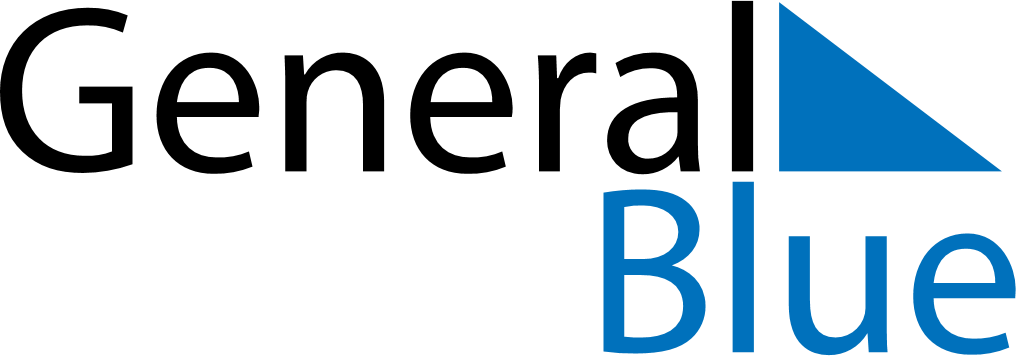 May 2026May 2026May 2026GrenadaGrenadaMONTUEWEDTHUFRISATSUN123Labour Day456789101112131415161718192021222324Pentecost25262728293031Whit Monday